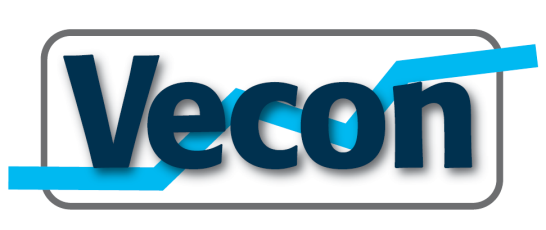 Formulier stemmen bij machtigingArtikel 18 lid 4 van de statuten die tijdens de ALV van 22 maart 2017 zijn aangenomen vermeldt: Een lid kan zijn stem door een schriftelijk daartoe gemachtigd ander lid uitbrengen. Een lid kan slechts voor ten hoogste één ander lid als gemachtigde optreden.Lidnummer, naam en adres van het lid dat de machtiging verleent:Lidnummer, naam en adres van de gemachtigde:Datum en handtekening lid dat de machtiging verleent:Deze machtiging is geldig gedurende twee maanden na dagtekening.